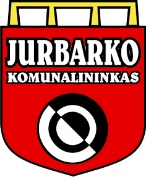         UAB „Jurbarko komunalininkas“DAUGIABUČIO NAMO BENDROJO NAUDOJIMO OBJEKTŲ ADMINISTRATORIAUS VEIKLOS, SUSIJUSIOS SU ADMINISTRUOJAMU NAMU, ATASKAITA2024-03-15JurbarkasAtaskaita - už  kalendorinius 2023 metus.Daugiabučio namo adresas - Kęstučio 31NAMO IŠLAIKYMO IR REMONTO IŠLAIDŲ SUVESTINĖLĖŠŲ KAUPIMAS IR PANAUDOJIMAS, EURPLANINIŲ DARBŲ VYKDYMAS NENUMATYTI NAMO BENDROJO NAUDOJIMO OBJEKTŲ REMONTO DARBAI DUOMENYS APIE ENERGIJOS SUVARTOJIMĄ NAMEKITA  INFORMACIJAAtaskaita patalpinta internete www.jurbkom.lt .Informaciją apie kiekvieno abonemento (buto ar kitų patalpų savininkų) įmokas ir įsiskolinimus galite gauti pas bendro naudojimo objektų administratorių UAB „Jurbarko komunalininkas“.Eil.Nr.Išlaidų pavadinimas    SumaEurPastabos1.Priskaičiuota mokėjimų namo išlaikymuiPriskaičiuota mokėjimų namo išlaikymuiPriskaičiuota mokėjimų namo išlaikymui1.1.bendrojo naudojimo objektų administravimo2787,61.2.techninės priežiūros 2835,72išskyrus šildymo ir karšto vandens sistemų1.3.šildymo ir karšto vandens sistemų priežiūros3474,72eksploatavimas2.Bendrojo naudojimo objektų remonto ir atnaujinimo darbaiBendrojo naudojimo objektų remonto ir atnaujinimo darbaiBendrojo naudojimo objektų remonto ir atnaujinimo darbai2.1.Planiniai darbai -Už darbus ir medžiagas pagal sąskaitas2.2Nenumatyti darbai (avarijų likvidavimas, kitoks smukus remontas)471,78Iš kaupiamųjų lėšų apmokėta tik už medžiagas Iš viso panaudota kaupiamųjų lėšų :Iš viso panaudota kaupiamųjų lėšų :471,78Įmokų pavadinimasLikutis  metų pradžiojeAtaskaitinių metųAtaskaitinių metųAtaskaitinių metųAtaskaitinių metųAtaskaitinių metųPanaudota permetusLikutis metų pabaigoje(2+5 - 8)Pas-tabosĮmokų pavadinimasLikutis  metų pradžiojeTarifas, Eur/m2PlanuotasukauptiSukauptaSkola PalūkanosPanaudota permetusLikutis metų pabaigoje(2+5 - 8)Pas-tabos12345678910Kaupiamosios4 359,490,051442,21408,98471,785 296,70ButųKaupiamosios701,480,0552,4449,96-751,44KitųpatalpųEil.Nr. Remonto darbų objektasTrumpas darbų aprašymas(apimtis, medžiagos, kiekis)Kaina, EurĮvykdymas, EurĮvykdymas, EurPastabos(darbai atlikti, mėn.)Eil.Nr. Remonto darbų objektasTrumpas darbų aprašymas(apimtis, medžiagos, kiekis)Faktinė Panaudota sukauptų lėšų Panaudota kitų lėšų (šaltinis)Pastabos(darbai atlikti, mėn.)1-Iš viso:Iš viso:Iš viso:Iš viso:-Eil.Nr.Remonto darbų objektasTrumpas darbų aprašymas (medžiagos ir kt.) Faktinė kaina, EurĮvykdymas,  EurĮvykdymas,  EurPastabos(darbai atlikti, mėn.)Eil.Nr.Remonto darbų objektasTrumpas darbų aprašymas (medžiagos ir kt.) Faktinė kaina, EurPanaudota sukauptų lėšų, Panaudota kitų lėšų ( šaltinis)Pastabos(darbai atlikti, mėn.)1Bendro apšvietimo sistemaLemputės*4, judesio daviklis*, šviestuvas RONDO14,4014,40072Laiptinės durys, prieduobėsKod.spyna, automat.pritraukėjas, prieduobių uždengimo medžiagos97,5797,57033Balkono stogelisDanga Mida, dujos56,6956,69043Balkono stogelisAutobokštelis84,6584,65044Kanalizacija Vamzdyno valymo mašinos RIDGID panaudojimas 2val.96,4196,41095Vandentiekis Rem.mova balnas d/257,657,65096Tambūro durys, balkonasAtraminė kojelė, hermetikas23,3523,35107Stogo liukas 1 laipt.Pakabinama spyna, varžtai2,632,63118Stogo danga, vandentiekis, reviz.durelės sienojeBituminė stogo danga Mida, dujos, remont.mova OBA1, durelės revizinės88,4388,4312Iš viso:Iš viso:Iš viso:471,78kWhEUR su PVMPastabosElektros energija bendrosioms reikmėms2367608,1Direktoriaus pavaduotojas būsto priežiūrai(Parašas)Vytautas Stulgaitis